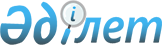 Об установлении единых ставок фиксированного налога на территории Ескельдинского района
					
			Утративший силу
			
			
		
					Решение Ескельдинского районного маслихата Алматинской области от 10 декабря 2018 года № 41-248. Зарегистрировано Департаментом юстиции Алматинской области 13 декабря 2018 года № 4950. Утратило силу решением Ескельдинского районного маслихата Алматинской области от 18 августа 2020 года № 67-382
      Сноска. Утратило силу решением Ескельдинского районного маслихата Алматинской области от 18.08.2020 № 67-382 (вводится в действие с 01.01.2020).
      В соответствии с пунктом 3 статьи 546 Кодекса Республики Казахстан от 25 декабря 2017 года "О налогах и других обязательных платежах в бюджет (Налоговый кодекс)", Ескельдинский районный маслихат РЕШИЛ:
      1. Установить единые ставки фиксированного налога для всех налогоплательщиков, осуществляющих деятельность на территории Ескельдинского района согласно приложению к настоящему решению.
      2. Контроль за исполнением настоящего решения возложить на постоянную комиссию районного маслихата "Обеспечивающей земельные вопросы, сельское хозяйство и работы по охране природы".
      3. Настоящее решение вступает в силу со дня государственной регистрации в органах юстиции и вводится в действие со дня его первого официального опубликования. Размеры единых ставок фиксированного налога на единицу налогообложения по Ескельдинскому району
					© 2012. РГП на ПХВ «Институт законодательства и правовой информации Республики Казахстан» Министерства юстиции Республики Казахстан
				
      Председатель сессии Ескельдинского районного маслихата 

Д. Идрисов

      Секретарь Ескельдинского районного маслихата

К. Алпысбаев
Приложение к решению Ескельдинского районного маслихата № 41-248 от 10 декабря 2018 года "Об установлении единых ставок фиксированного налога на территории Ескельдинского района"
№ п/п
Наименование объекта налогообложения
Размер единой ставки фиксированного налога на единицу налогообложения в месяц по Ескельдинскому району (в месячных расчетных показателях)
1
2
3
1.
Игровой автомат без выигрыша, предназначенный для проведения игры с одним игроком
2
2.
Игровой автомат без выигрыша, предназначенный для проведения игры с участием более одного игрока
2
3.
Персональный компьютер, используемый для проведения игры
2
4.
Игровая дорожка
10
5.
Карт
5
6.
Бильярдный стол
3
7.
Обменный пункт уполномоченной организации, расположенный в населенном пункте, за исключением городов Астаны и Алматы и специальной зоны
10